Место проведения: Гостиница Варшава 15 мая – Ленинский зал (8-й этаж); 16 мая – Александровский зал (8-й этаж).Адрес: Ленинский проспект 2/1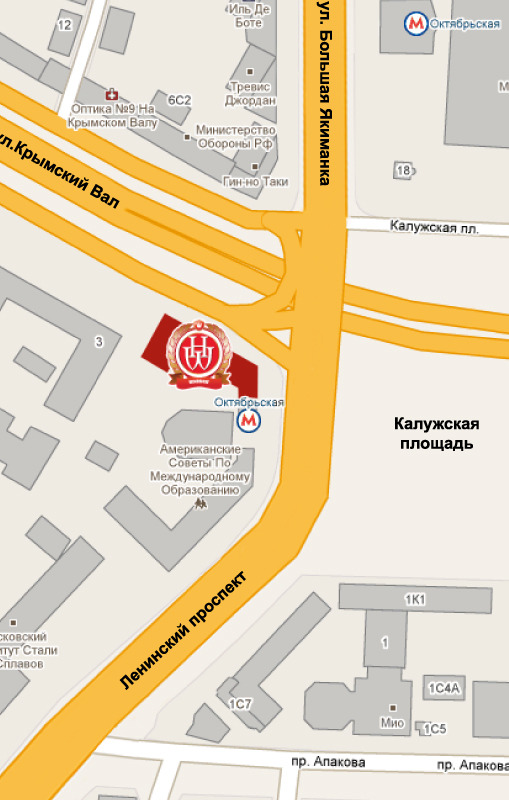 